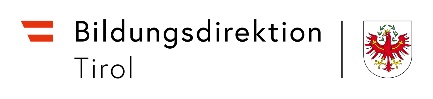 Personalbedarfsmeldung durchführen* Schulkennzahl* Schule* Prognostizierte Stundenanzahl (OHNE Dezimalstellen)Kein Tausenderzeichen verwenden.* Wann soll der Dienstantritt erfolgen?Tragen Sie das Datum im Format TT.MM.JJJ ein.* Formulieren Sie Ihre Anforderungen an die Qualifikation der Bewerberinnen und Bewerber.* Prognostizierte Unterrichtsfächer